BACCALAURÉAT PROFESSIONNEL TECHNICIEN DU FROID ET DU CONDITIONNEMENT DE L’AIRSession : 2023ÉLÉMENTS DE CORRECTIONCe dossier comprend 12 pages numérotées de DC 1/12 à DC 12/12.PARTIE 1 : ÉTUDE DE L’INSTALLATION FRIGORIFIQUE	Donner le nom et la fonction des éléments numérotés suivants dans le schéma de la centrale frigorifique.Définir la position et le tarage des régulateurs de pression.Sur le schéma de principe DTR page 5/13, les vannes de réglage de la pression d’évaporation type KVP n’ont pas été représentées.Choisir une des 2 vannes KVP ci-contre et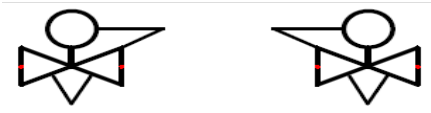 la dessiner au bon endroit sur le schéma ci-dessous.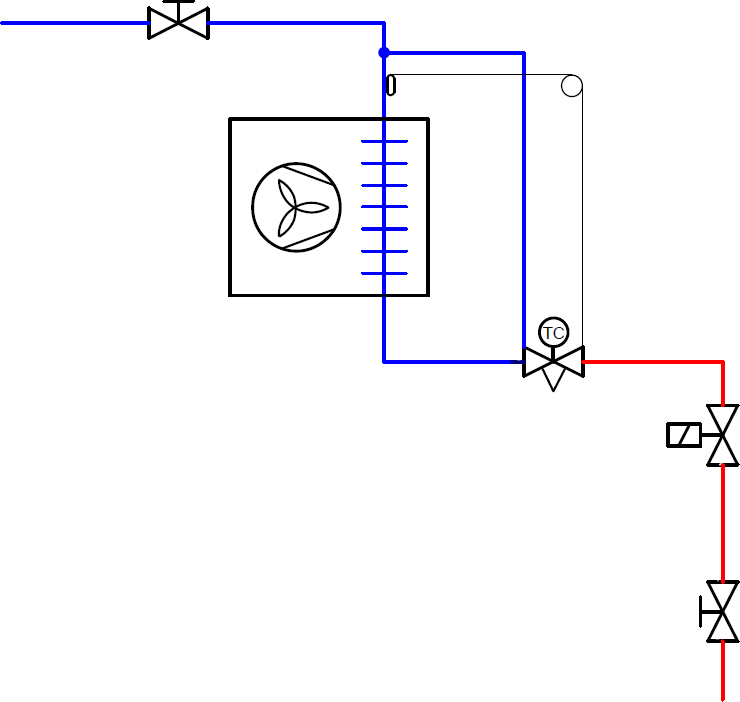 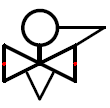 Déterminer, pour le laboratoire pâtisserie et pour la chambre froide Fruits et Légumes, la température d’évaporation souhaitée dans les évaporateurs respectifs, et en déduire les pressions manométriques de réglage des vannes KVP.Laboratoire pâtisserie	Θ0 = + 2 °CP0 = 4,1 barJustifier Θ0 : Θ0 = Température de consigne – ΔΘtotal = 12 – 10 = 2 Θ0 = + 2 °CCF Fruits et Légumes	Θ0 = + 1 °CP0 = 4 barJustifier Θ0 : Θ0 = Température de consigne – ΔΘtotal = 6 – 5 = 1 Θ0  = + 1 °C	Le ΔΘtotal est lu sur la courbe Hr = f (ΔΘ)Entourer les cases correspondant aux caractéristiques du fluide R134a.PARTIE 2 : ÉTUDE DU CYCLE FRIGORIFIQUE	Tracer le cycle sur le diagramme enthalpique (DSR page 8/19).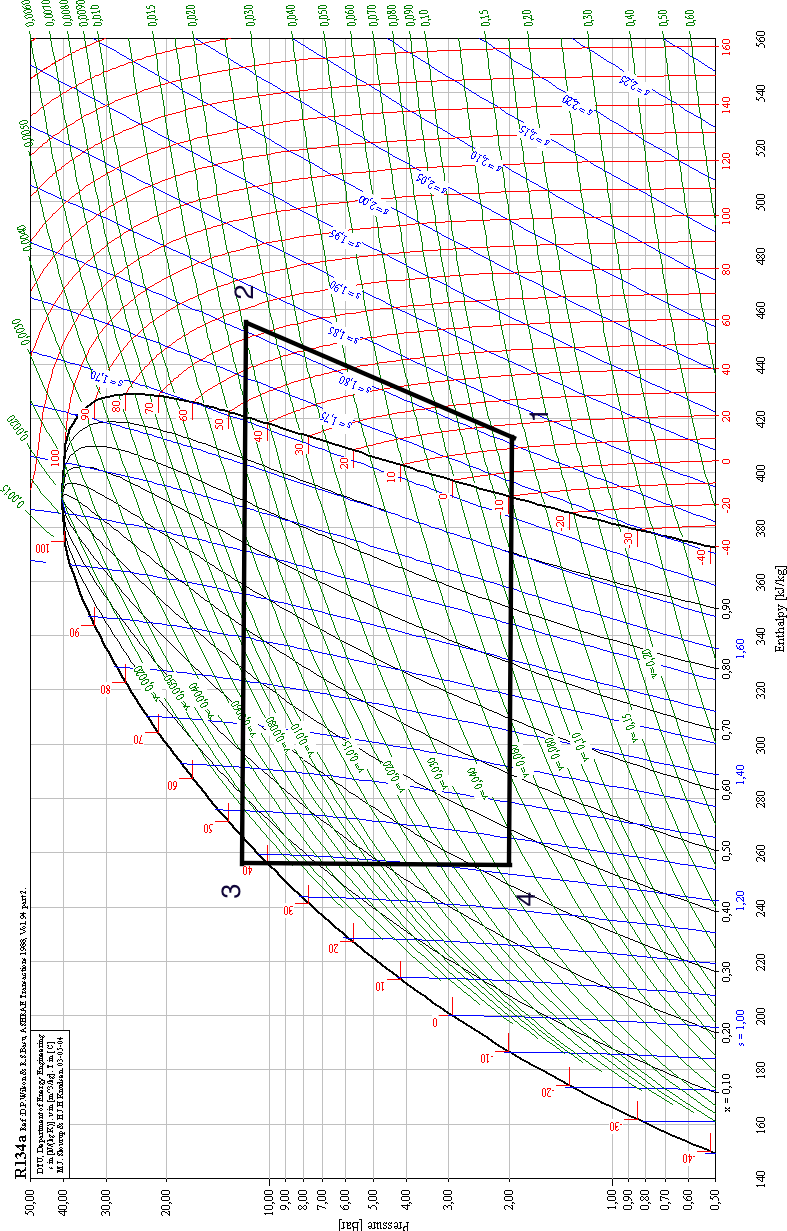 Compléter le tableau.Calculer le volume balayé du compresseur QVb en m3/h.Débit massique Qm en Kg/s et Kg/h.Qm = o / (h1 - h4)Qm = 12,83 / (414 - 258) = 0,082 Kg/s ou x 3600 Qm = 296 Kg/hDébit volume aspiré QVa en m3/h.QVa = Qm (Kg/h) x Vm (m3/Kg) QVa = 296 x 0,115 = 34 m3/hTaux de compression Tx en bar absolus.Tx = HP / BPTx = 11,6 / 2 = 5,8Rendement volumétrique.v = 1 – (0,05 x Tx)v = 1 – (0,05 x 5,8) = 0,71Débit Volume balayé QVb en m3/h.QVb (m3/h) = QVa (m3/h) / v QVb = 34 / 0,71 = 47, 88 m3/hLe volume balayé horaire du compresseur est de 47,88 m3/hVérifier la sélection du compresseur.Référence compresseur : -4TES-8Y-40PPARTIE 3 : ÉLECTRICITE	Compléter le schéma électrique de commande Cahier des chargesImplanter un contact de sécurité (Q1 et Q2) pour chaque compresseur (KM1 et KM2).Implanter deux contacts pour signaler un défaut thermique (Q1 et Q2) sur un voyant (H1).Implanter deux contacts (KM1 et KM2) pour signaler la marche de chaque compresseur (H2 et H3).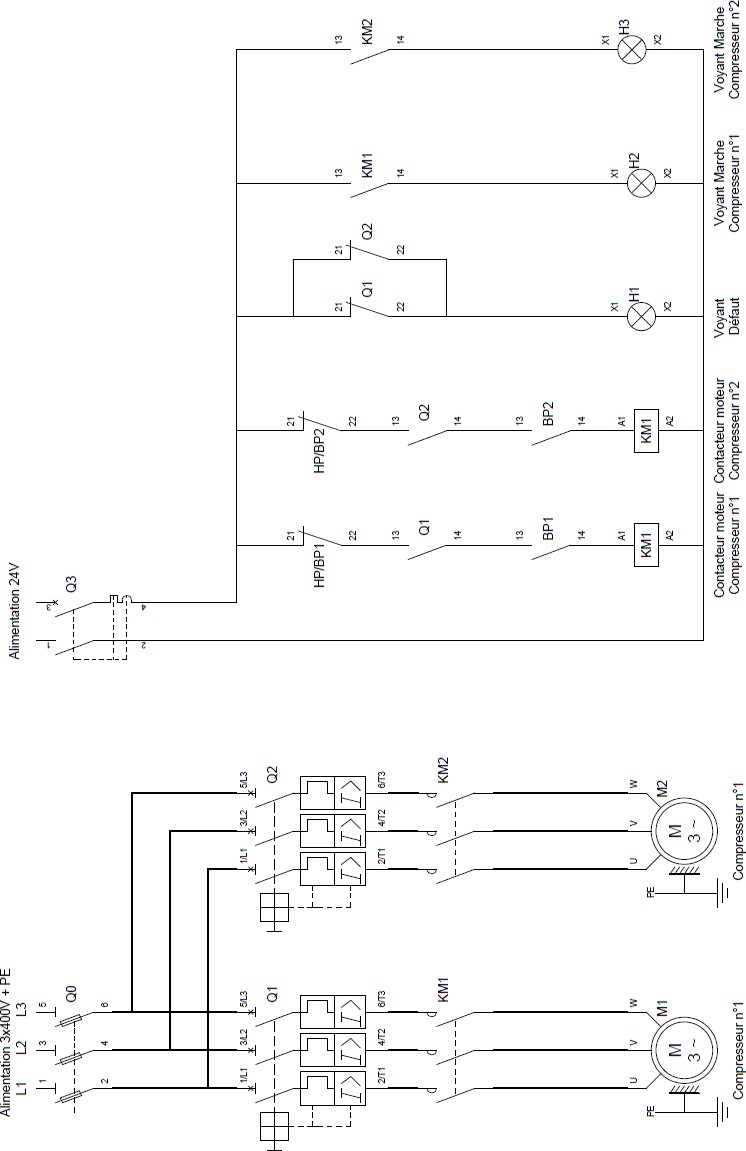 Sélectionner le disjoncteur du compresseur n° 1 et indiquer la plage de réglage du déclencheur thermique du disjoncteur.Tension d’alimentation : Triphasé 400VPuissance absorbée compresseur n° 1 : 4,86 KWRéférence disjoncteur : GV2 ME 14 ou GV2 ME 16	Plage de réglage déclencheur thermique : 6 – 10A ou 9 – 14A	Sélectionner le contacteur de puissance du compresseur n° 1Le raccordement est par vis étriers. En option un contact auxiliaire normalement ouvert est nécessaire.Tension d’alimentation circuit puissance : Triphasé 400VTension du circuit de commande : 24V alternatifPuissance compresseur n° 1 : 4,86 KWRéférence contacteur : LC1D12B7	Indiquer la fonction du disjoncteur moteur et du contacteur de puissance.Fonction du disjoncteur moteur du compresseur n° 1 :Sa fonction est d’ouvrir ou fermer le circuit d’alimentation puissance, de protéger le moteur contre un court-circuit ou une surintensité.	Fonction du contacteur de puissance du compresseur n° 1 :Le contacteur de puissance permet d’alimenter électriquement ou non le compresseur en fonction du circuit commande.	Indiquer une autre solution pour protéger électriquement le moteur du compresseur.Il est possible d’utiliser un sectionneur porte-fusibles associé à un relais thermique, l’ensemble protégera correctement contre un court-circuit ou une surintensité le moteur.Une protection contre une surcharge des enroulements électriques du type kriwan du compresseur est généralement installée dans cette gamme de puissance.PARTIE 4 : TRAITEMENT D’AIR	/20 POINTSPlacer la température équivalente de surface (Tes) sur le diagramme de l’air humide et tracer l’évolution de l’air à travers la batterie froide (les points doivent être identifiés, le sens de l’évolution indiquée).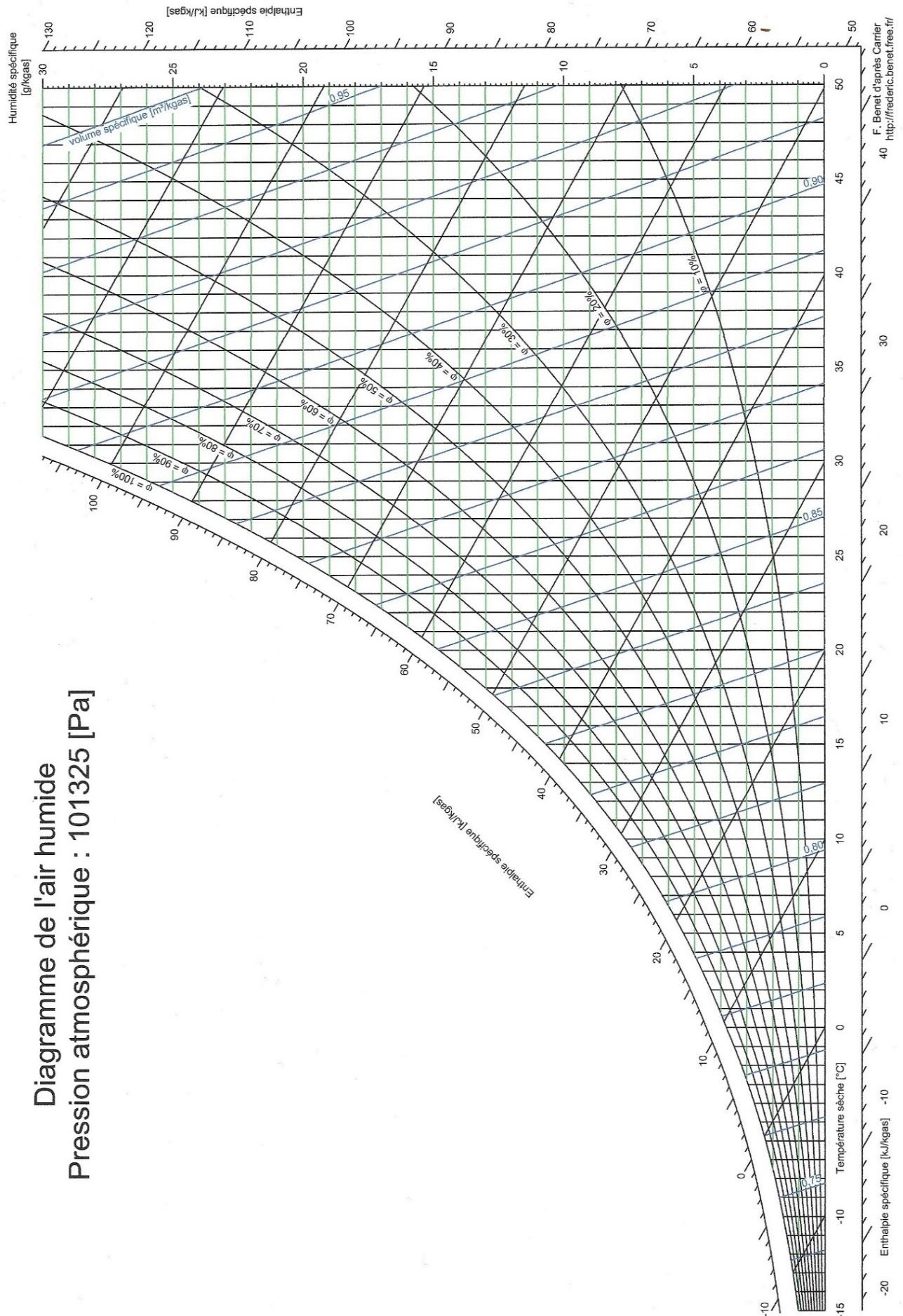 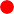 Relever les caractéristiques de l’air aux différents points et compléter le tableau réponses.Déterminer l’efficacité de la batterie froide.E = (Δ h entrée air, sortie d’air) / (Δ h entrée air, tes)E = (32 – 26) / (32 – 18,5)E = 6 / 13,5E = 0,44L’efficacité de la batterie est de 44 %. 3 points :2,5 points pour le calcul cohérent.0,5 pt pour le résultat juste avec l’unité.Calculer la puissance sur l’air.P =( Qv / v ) x (Δ h entrée air, sortie d’air)P = (2080 / (3600 x 0,823)) x (32 – 26)P = 0,702 x 6P = 4,21La puissance sur l’air est de 4,21 kW. Calculer le débit d’eau condensée sur la batterie froide en l/h. P =( Qv / v ) x (Δ r entrée air, sortie d’air)q = (2080 / 0,823) x (0,007 – 0,006)q = 252,73 x 0,001q = 2,527 kg/hLe débit d’eau condensée sur la batterie froide est de 2,53 kg/h. Dessiner l’évaporateur dans le laboratoire pâtisserie en position et à l’échelle 1/25.Indiquer par des flèches les flux d’air sortant.REPÈRENOMFONCTION1Silencieux de refoulementRéduit le bruit provoqué par les pulsations du gaz dans les conduites de refoulement des compresseurs.2Éliminateur de vibrationLimite la transmission des vibrations provoquées par les compresseurs à l’installation afin de protéger les tuyauteries de la rupture.3Séparateur d’huileLimite la circulation excessive d’huile dans le circuit frigorifique afin de le renvoyer vers les compresseurs.4Filtre à huileFiltre les particules et augmente la durée de vie de l’huile.5Réservoir d’huilePermet de stocker l’huile avant son retour vers les compresseurs.6Réservoir liquidePermet de stocker le fluide à l’état liquide en fonction de la demande.7Pressostat HP de régulationPermet de faire varier le nombre de ventilateur de condenseur en fonction de la puissance nécessaire.8Filtre déshydrateur à cartoucheFiltre et déshydrate le fluide frigorigène. Permet le changement de cartouche sans tirage au vide de l’installation.Famille du fluideFamille du fluideFamille du fluideFamille du fluideComposition du fluideComposition du fluideComposition du fluideEffets sur la planèteEffets sur la planèteEffets sur la planètecfchcfchfchfoFluide purMélange azéotropeMélange zéotropeTroue la couche d’ozoneParticipe à l’effet de serreAucunPressionTempératureEnthalpieVolume MassiqueUnitésBar° CkJ/kGm3/kG12154140,115211,6774580,21311,64025842- 10258Volume balayé horaire compresseur CCTPVolume balayé horaire calculé41,33 m3/h47,88 m3/hPoints[°C]h[°C]r[°C][%]h [kJ/kgas]v [m3/kgas]r [kge/kgas]E14128,770320,8230,007S109,5783260,810,0064